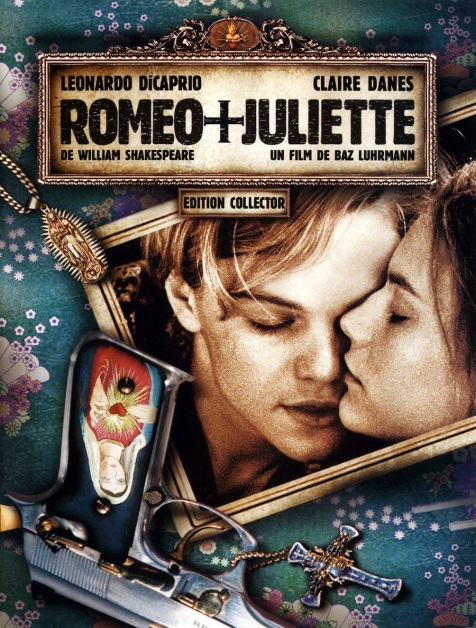 Écoute de vidéoQuestionnaire et feuilles réponsesPrise de note pendant la vidéo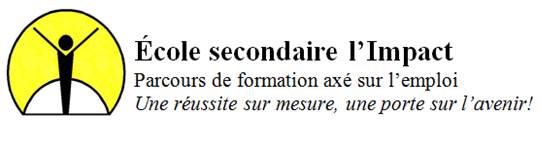 FrançaisSecondaire — 1er cycle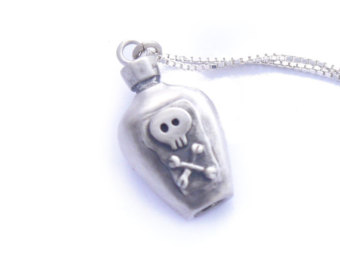 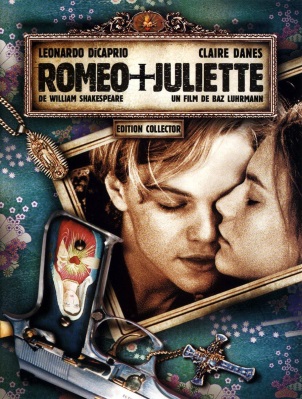 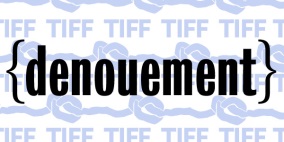 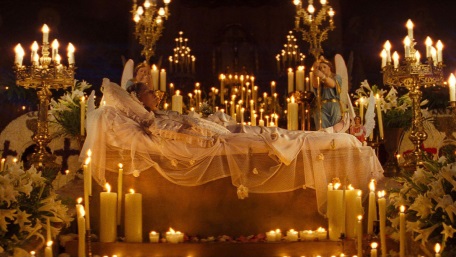 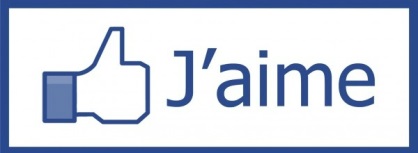 